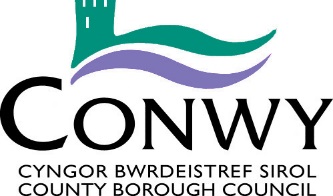 JOB DESCRIPTIONReview Date/Right to VaryThis job description is not intended to be an exhaustive list of duties.  The Authority reserves the right, after appropriate consultation with you, to vary your duties and responsibilities within the parameters of your grade and occupational competence in order to respond to changes in the needs of the service.Signed by:  ………………………………………….	Date:  …………………………..        Employee’s Name and SignatureApproved byHead of Service:  …………………………………..   Date:   ……………………………..PERSON SPECIFICATIONPost: Social Worker Level 2 (G07) or 3 (G08)                           Date: July 2021Please note - the shaded rows indicate where there are different criteria required for a Level 2 (G07) or Level 3 (G08) Social workerPlease Note: In order to be shortlisted for this post you will need to demonstrate that you meet all the criteria ranked as E - Essential.Please Note: In order to be shortlisted for this post you will need to demonstrate that you meet all the criteria ranked as E - Essential.Identification of the requirements will be through the:Application Form (AF), Interview (I), Test at interview (T), Presentation at interview (P), Verification (V) Reference (R)Post Title:Social Worker(Level 2 / Level 3)Department / Service: Children Families and Safeguarding, Children Looked afterHours:37 /30 Level:Social worker level 2 G07 or  Level 3 - G08 according to experience and qualificationsLocation:Coed Pella / Workwise Job Evaluation Number: Level 2 G07 SL2240 or Level 3 G08 SL2241  Responsible to:Team Manager Responsible For: (Staff)N/AJob Purpose:To deliver a high quality social work service to Children who are looked after by the Local Authority, their families or connected persons under care orders and for those young people leaving care.  Social Workers are expected to provide support and to develop resilience and independence, ensuring that children and their carers/families are at the centre of decision making about their lives and the outcomes that they want to achieve without compromising the child’s safety.Duties and Responsibilities - Job SpecificDuties and Responsibilities - Job SpecificProvide a direct social work service to those children and families who are identified as in need of care and support in accordance with statute, national and regional policies and guidelines, incorporating an outcome focussed approach:  identifying appropriate service responses at different levels to achieve this.Work in partnership and develop effective relationships with colleagues in other Social Service sections, private and voluntary sector, Health and Emergency services to deliver an integrated response to meeting need.Build effective relationships and work in partnership with citizens and their families/carers to identify and meet needs and ensure that the rights of the individual are safeguarded.Ensure that the statutory timescales for assessment and review are met.5.Use Collaborative skills approaches, to support the effective participation of citizens in the assessment, care planning and review processes, ensuring they are at the centre of the decision making.6.Respond to safeguarding concerns in accordance with the All Wales Child Protection Procedures.7.Carry out safeguarding investigations and complete risk assessments.         8.Contribute to the preparation and presentation of reports and plans at Strategy meetings, ‘looked after’ and ‘pathway’ reviews.9.Work in partnership with other Social Service areas, developing knowledge and awareness of what is available to ensure placement stability.10.Maintain professional accountability for the allocation of resources in accordance with service criteria, legislation, financial and other regulations of the council.11.Ensure an early and effective response to concerns or complaints from citizens or other agencies.12.Support citizens and their carers/families to actively participate in the development of the service.13.Prepare appropriately for and contribute effectively to meetings.      14.Chair meetings where required, quality assuring the record/minutes of these meetings. This applies particularly to Care and Support planning and review meetings.15.Prepare written reports for a range of purposes, ensuring they are accurate, coherent, complete and up to date, containing detailed analysis when required.16.Attend team meetings and contribute to the development of the service.17.Maintain a specific caseload of varied complexity.18.Use research, theory, evidence based practice and other problem solving methodology in achieving good outcomes for children and their families.19.Maintain good recording practices, ensuring records are accurate, coherent, up to date and completed in a timely manner.       20.Ensure casework is effectively planned and outcome focussed with the child and their family/carers fully represented.       21.Ensure that time specific tasks are completed within timescale, and act upon telephone, electronic and written communications received in a timely manner.       22.Immediately bring to the attention of the Team Manager, and in their absence or as appropriate the Section Manager, any matters of concern or special interest and seek guidance and support with complex decision making.23.Promote anti-discriminatory practices and act in a non-oppressive way towards service users, carers and colleagues.      24.Provide a positive role model in relation to conduct within the workplace including good workload and time management.      25.Exercise responsibility under the Health and Safety at Work Act and respond promptly and robustly in relation to these regulations.       26.To assist with Duty system as and when necessary and to undertake back up on a regular basis.      27.Transport/accompany children/families to appointments etc., as appropriate both inside and outside the Conwy County Borough area following appropriate risk assessment.Professional DevelopmentProfessional Development28.You must maintain your professional registration and comply with post-registration training and learning, continue in professional education and learning, and fitness to practise requirements.29.Prepare for and participate in professional supervision and performance development reviews to support personal development and adherence to professional standards.30.Attend training and seminars designed to develop the personal and professional expertise of the post and disseminate knowledge and learning to colleagues across the service as appropriate.Duties and Responsibilities – Corporate Duties and Responsibilities – Corporate To be responsible for establishing good working relationships both internally and externally.Compliance with the Authority’s Policies and Procedures and to make known to Senior Officers any areas which are not adequately covered.To participate actively in supporting the Authority’s principles and practices of equality of opportunity as laid down within the Equalities Policy.To be responsible for the application of Health & Safety practices within the daily operations, sharing a common responsibility for Health & Safety across the department, directorate and Authority as a whole.Employees will be required to give certain information relating to themselves in order that the Authority may properly carry out its duties, rights and obligations as an employer.  The Authority will process and control such data principally for personnel, administrative and payroll purposes.As a term of your employment and in order to maintain effective departmental operations, you may be required to undertake any other reasonable task, commensurate with your grade, as determined by your Line Manager or Head of Service.Conwy is committed to safeguarding children and vulnerable groups. All Council employees are expected to be aware of the Corporate Safeguarding Policy and their responsibility to report any concerns in the appropriate manner and timescales.FactorRequirementsHow IdentifiedEssentialDesirableKnowledge & SkillsRecognised Social Work qualification.AF/VEKnowledge & SkillsRegistered with Social Care Wales.AF/VEKnowledge & SkillsCPEL consolidation award.AF/VG08 EG07 DKnowledge & SkillsEvidence of post qualification learning or achievements, e.g. Approved Mental Health Practitioner, Best Interest Assessor, Experienced Practitioner.AF/VDKnowledge & Skills3 years post qualification experience.AF/VG08 EG07 DKnowledge & SkillsKnowledge of relevant current legislation and guidance for the post including Social Services and Wellbeing Act 2016.AF/IEKnowledge & SkillsKnowledge and experience of the Service User group who access support from the Permanency and Pathway Team.AF/IG08 EG07 DKnowledge & SkillsKnowledge of Person Centred Planning approaches.AF/IEKnowledge & SkillsAbility to work with service users to develop appropriate, effective and sustainable responses to meeting need using a range of resources available.AF/I/PEKnowledge & SkillsExperience of complex case work. AF/IG08 EG07 DKnowledge & SkillsExperience of using Safeguarding procedures. AF/I/RG08 EG07 DKnowledge & SkillsAbility to think clearly and convey thought, ideas and opinions in a concise and structured way.AF/IEKnowledge & SkillsAbility to use departmental and corporate policies and procedures to support the delivery of services.AF/I/REKnowledge & SkillsGood verbal and written communication skills, including writing reports.AF/IEKnowledge & SkillsAbility to prepare accurate, coherent report and records in a timely manner.AF/IEKnowledge & SkillsAbility to work independently and to plan and manage own time.AF/I/REKnowledge & SkillsIT literate – ability to use a range of Microsoft packages.AF/IEKnowledge & SkillsThe ability to communicate in Welsh. AF/IDKnowledge & SkillsAwareness and sensitivity to the Welsh culture.AF/IEKnowledge & SkillsThe ability to communicate in English. AF/IESupervision & ManagementAbility to mentor and support newly qualified Social Workers.AF/IG08 EG07 DSupervision & ManagementAbility to work as an effective member of a team.AF/I/RESupervision & ManagementAbility to work flexibly, prioritising case work and high turnover of work to meet service demands.AF/I/RECreativity & InnovationUtilise an evidence based best practice approach to social work interventions.AF/IECreativity & InnovationDevelop innovative responses to meeting identified needs.AFECreativity & InnovationAbility to make recommendations on service improvements.AF/IECreativity & InnovationCommitment to the involvement of service users in service development.AF/IECreativity & InnovationFlexible and able to contribute positively to change.AF/I/REContacts & RelationshipsEffectively represent the department at all times.AF/IEContacts & RelationshipsAbility to effectively Chair a range of multi-disciplinary meetings. AFG08 EG07 DContacts & RelationshipsDevelop networks, and maintain multi agency partnership working to meet individual need.AF/IEContacts & RelationshipsExperience of both dealing with people in crisis, and working in a planned and prepared way. AF/IEContacts & RelationshipsAbility to work in a non-judgemental and reflective way, to review and evaluate one’s own practice as part of self-development.AF/REContacts & RelationshipsPromote anti-discriminatory and non-oppressive practice.AF/REContacts & RelationshipsAbility to negotiate and resolve informal complaints on behalf of the service. AF/REContacts & RelationshipsExperience of joint working with Police through achieving best evidence (children services specific).AFG08 EG07 DDecisions / RecommendationsAbility to make accurate assessments of need and make appropriate recommendations for the allocation of resources. AF/I/REDecisions / RecommendationsMake decisions / recommendations on behalf of the Council within area of responsibility e.g.  Provision of social work service and resources, safeguarding. AF/REDecisions / RecommendationsAdvise Team Manager of key issues and risks including risk management options.AFEResourcesMobile Phone, Laptop.AFEResourcesAn understanding of the role of the Independent Sector and the Voluntary Sector, in meeting the needs of citizens and their carers.AFEResourcesKnowledge/experience of Local provisions that can be utilized in order to meet the safety and wellbeing needs of citizens.AF/PEResourcesKnowledge of the Welfare Benefits system with particular reference to the benefits available to the citizens within this service area.AF/PEResourcesAbility to identify and organise resources that can meet needs, for example group sessions.AF/PEPhysical DemandsPersonal strategies for working within a demanding work setting.AF/I/REPhysical DemandsA current driving licence and the use of a vehicle or the ability to travel across and beyond the County to fulfil work demands.AF/VEPhysical DemandsAbility to transport service users.AFD